Albertine Adrienne Necker de Saussure 1766- 1841Gran defensora de la educación de la mujerWikipedia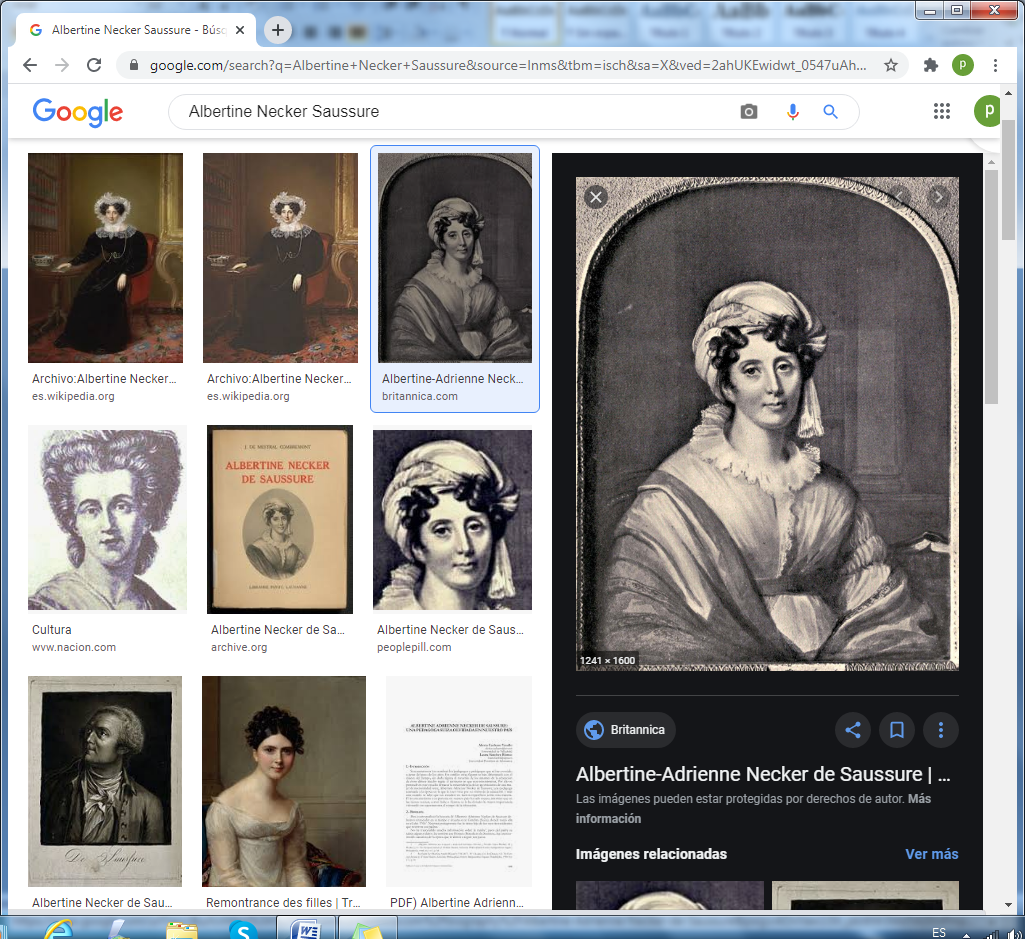 (9 de abril de 1766, en Ginebra - 13 de abril de 1841, en Mornex , en la Salève , cerca de Ginebra) fue una escritora y educadora ginebrina y luego suiza , y una de las primeras defensoras de la educación de las mujeres.     Albertine Necker de Saussure era hija del científico ginebrino Horace-Bénédict de Saussure (1740-1799), un destacado físico, geólogo, meteorólogo y explorador alpino, y Albertine-Amélie Boissier (1745-1817). Horace-Bénédict enseñó a sus tres hijos en casa, asegurándose de que recibieran la mejor educación disponible en ese momento Aprendió inglés, alemán, italiano y latín, y su padre también la entrenó en ciencias.  Apoyó la educación de su padre en sus escritos posteriores.  Aunque era calvinista, sus puntos de vista religiosos eran amplios y tolerantes. A los 19 años, Albertine se casó con un destacado botánico que era hijo de Louis Necker y sobrino y tocayo del ministro de finanzas de Luis XVI, Jacques Necker .  La Revolución Francesa puso fin a la carrera militar de Necker y, en 1790, comenzó a enseñar como demostrador de botánica en l'académie de Genève , un trabajo que había obtenido por el apellido de su esposa.    Inicialmente escribió las conferencias de botánica de su marido para él, y educó a sus propios hijos en una amplia gama de materias, incluida la ciencia.  Vivían en Cologny , [ y se convirtió en una amiga cercana del primo de su marido, el destacado escritor e intelectual Germaine de Staël .     El hermano de Albertine, Nicolas-Théodore de Saussure, se convirtió en un destacado químico e investigador en fisiología vegetal . Además, su tío abuelo Charles Bonnet , como su padre, era un naturalista famoso.     Albertine no creía que el matrimonio fuera el fin absoluto de la existencia de las mujeres y no pensaba que las mujeres debían ser educadas únicamente para complacer a los hombres.  Se la ha comparado con Mary Wollstonecraft por creer que las mujeres solteras deben mantenerse mediante la educación.      Se casó con Jacques Necker (1757-1825), profesor de botánica en la Universidad de Ginebra . Su hijo fue el cristalógrafo y geólogo Louis Albert Necker de Saussure  Interés por la ciencia     Alentada por su padre científico, Horace Bénédict de Saussure , Albertine comenzó, aproximadamente a los 10 años, a llevar un diario en el que registraba sus muchas observaciones científicas. Con el tiempo, se convirtió en una experimentalista activa y, durante un intento de preparar oxígeno, se quemó bastante la cara. Cuando era joven, realizó expediciones geológicas y botánicas con su padre, [3] pero su actividad científica declinó después de su matrimonio. [   Albertine se familiarizó con varios científicos conocidos de su época. El químico Louis-Bernard Guyton de Morveau escribió que había reavivado su interés por la química durante una visita en la que se quedó con él. Otros químicos franceses famosos que visitó fueron Antoine Lavoisier ; Antoine François, conde de Fourcroy  y Claude Louis Berthollet .  En una carta a su padre, Albertine describió los experimentos que realizó en sus laboratorios. Obras escritas    La obra literaria de Albertine Necker de Saussure comenzó relativamente tarde en la vida, cuando sus hijos crecieron. [2] Su obra principal, l'Education Progressive o Etude du Cours de la Vie (1828), fue un largo e influyente estudio de la teoría de la educación y la educación de la mujer.     La obra se divide en dos partes, originalmente en tres volúmenes que fueron publicados sucesivamente. En los dos primeros volúmenes, en los que examina la educación general, sigue al niño desde el nacimiento hasta los catorce años. El tercer volumen está dedicado a la educación de la mujer. Albertine creía que los logros educativos de las mujeres eran diferentes a los de los hombres porque las mujeres no tenían las mismas oportunidades que los hombres.        Quería que las mujeres cumplieran con sus obligaciones religiosas, familiares y sociales, pero que lo hicieran de una manera dueña de sí mismas,  buscaba enseñar a las mujeres a ser altruistas pero también a poder emitir juicios independientes.      Además, creía que, históricamente, las actitudes sociales habían sido dañinas para la dignidad de las mujeres y que quedaban rastros de esto en el sentido que las mujeres tenían de sí mismas. Ella quería cambiar esto.      Albertine también escribió una biografía de su amiga Germaine de Staël para la primera edición completa de las obras de de Staël, en 1821.   Además, Albertine autorizó una traducción al francés de Vorlesungen über dramatische Kunst und Literatur (1809-1811) de August Wilhelm Schlegel . Legado   La obra de Albertine Necker de Saussure L'Education Progressive es reconocida como un clásico educativo y fue influyente en la Inglaterra del siglo XIX.   Estuvo activa en el Groupe de Coppet, un salón que floreció entre la Revolución Francesa y los primeros años de la Restauración, y se le ha atribuido el mérito de difundir el espíritu de Coppet a una nueva generación de aristócratas ginebrinos. , incluido Adolphe Pictet .     El retrato de Albertina sentada junto a su cesto de tejer se considera el símbolo más apropiado de una Genevoise de la Ilustración tardía.     Albertine Necker de Saussure es una de las 999 mujeres notables cuyos nombres están inscritos en Heritage Floor en la pieza de instalación de Judy Chicago The Dinner Party en el Brooklyn Museum, Nueva York 